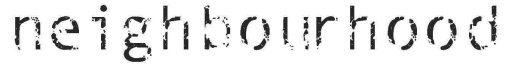 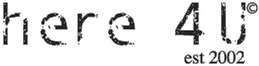 Kompletterande slutrapport here4U neighbourhood 20140901-20171231Bakgrund: here 4U neighbourhood var ett pilotprojekt på Bäckby inom ramen för Bäckbysatsningen. Projektet pågick under ca 1,5 år, våren 2010 t o m hösten 2011 och utvärderades på uppdrag av stadsledningskontoret. Genom intervjuer och fokusgrupper med ungdomar framkom att de påverkades positivt av projektet. De upplevde att det fanns en ung vuxen som brydde sig om dem och som de kunde vända sig till när de hade problem. De började också fundera kring sin egen framtid och hur de såg på sig själva och andra. I projektet 2010-2011 provades nya arbetssätt och metoder inom ramen för here 4U:s verksamhet med huvudsyfte att ge stöd åt ungdomar i åldern 12-18 år i socialt utsatta situationer, framförallt på fritiden. Västerås Stads Bäckbysatsning, proAros Fritid och förebyggande och bostadsbolaget Mimer var finansiärer. April 2014 beviljades ansökan från Västerås Stads sociala resursfond och medel gavs för tre år till Förebyggarcentrum för att i samverkan med AMA Arbetsmarknad och here 4U föreningen få möjligheten att arbeta vidare med och utveckla metoden att unga leder unga i ett primärpreventivt syfte. Projektet startades 2014-09-01 och har förlängts inom ramen för beviljade medel t o m 2017-12-31. Under första projektåret konkretiserades syfte och mål, med stöd av Pay off, vilket har varit till stort stöd för att hålla fokus och utvärdera projektet systematiskt.Syfte:Neighbourhood 2.0 ska ge unga vuxna möjlighet att prova på socialt arbete för att bidra till ökad trygghet i stadsdelen och medverka till ungas positiva uppväxtvillkor. Mål:Att ge 36 unga vuxna, mellan 20-24 år, en möjlighet att få erfarenhet och ökad kunskap inom socialt arbete. I samarbete med AMA Arbetsmarknad och Arbetsförmedlingen erbjuda halvtidsjobb till 4-8 personer per antagningstillfälle. Att skapa en modell för preventivt uppsökande arbete, där unga vuxna leder unga, med ett lösningsfokuserat förhållningssätt som grund.Att öka den upplevda tryggheten i stadsdelen.Att stärka skyddsfaktorer runt målgruppen 12-17 år.Kortfattad beskrivning:Deltagarna (20-24 år via Arbetsförmedlingen (AF) och AMA arbetsmarknad, Utbildningskontraktet) arbetar i en grupp om cirka nio stycken. I grupp om fyra respektive fem är de ute i stadsdelarna Skiljebo och Önsta-Gryta (på Bäckby det första projektåret) för att arbeta med uppsökande socialt arbete. Arbetet innefattar att vara trygghetsskapande för unga 12-17 år, se och identifiera unga som behöver mer stöd i skolan och på fritiden, skapa aktiviteter för dessa, vara en länk mellan unga och vuxenvärlden, lyssna och finnas där för unga människor. Nära samarbete och handledare finns på skolorna och fritidsgårdarna i stadsdelarna.Första veckorna innehåller ett utbildningsprogram:De olika delarna av utbildningsprogrammet är en start för att ge deltagarna en bas och en möjlighet att få teori i ämnet socialt arbete på både grupp- och individnivå. Individuella intervjuerLära känna/ teambuildingHere4U historia Normkritiskt tänkandeRisk- och skyddsfaktorerPositiv feedback, Lösningsfokus samtalsmetod  Att vara en förebild 	Tolerans och civilkurageBrottsofferjouren för unga brottsoffer/ vilja vittna		Socialtjänst, frivillig och myndighetsutövningUngdomspolisBarnkonventionen		Meningen med våld8 myter om cannabis och spiceVärdskap - SISU ledarutbildningUnder resterande tid i projektet har deltagarna fått kontinuerlig lösningsfokuserad handledning och kompetensutveckling.Vi har skapat riktning och innehåll i verksamheten tillsammans, utifrån deltagarnas färdigheter, nyfikenhet och engagemang i olika frågor och ämnen. Vi har behovsinventerat hos ungdomar och samarbetspartners ute i stadsdelarna kontinuerligt, för att rikta insatser och vara under ständig utveckling.I samband med att anställningen avslutas har deltagarna fått ett arbetsintyg över arbetsuppgifter och genomförd utbildning.Modell/hållbarhet över tidSedan starten på here 4U neighbourhood 2.0, under september 2014, har vi sett ett antal viktiga framgångsfaktorer i modellbygget där unga vuxna leder unga. Vi har även identifierat utmaningar och utvecklingsområden vilka presenteras nedan. Samarbete inför rekrytering av deltagare till projektet.Vi ser att ju mer vi samarbetat, AMA arbetsmarknad och here 4U, desto tydligare har det blivit för deltagarna/neighbourhoodarna att lyckas i sitt val av framtida arbete. Vi blev bättre på att presentera projektet och gjorde det då möjligt för deltagarna att välja rätt, vad de ville prova på och lära sig mer om. Deltagarna har beskrivit att kombinationen av arbete och studier klart ökat deras motivation till att få slutbetyg. Vi är stolta över att nästan samtliga deltagare har, efter avslutad anställning i projektet, fortsatt med studier och/eller med annat arbete i kommunen eller i företag. Majoriteten har fått jobb pga. meriten inom here 4U neighbourhood. Det fördes även diskussioner i styrgruppen, att det skulle undersökas om projektledaren kunde vara mer ansvarig för rekryteringen av deltagare framöver, något som skulle förenkla och underlätta processen. Under projekttiden blev det inte aktuellt.Under det första projektåret var det via Ung Resurs som rekryteringen skedde. Då var deltagarna i gruppen blandad i att bara jobba (rekryteringsspåret) och att ha jobb och studier kombinerat. Det gav en fin balans i gruppen och individer i gruppen kunde ta hjälp av varandra. En utmaning för projektet och handledarna ute på skolor och fritidsgårdar var att deltagarna som kommit till projektet sedan 2016, via Utbildningskontraktet, har ett längre utanförskap och betydligt mer att läsa in på gymnasiet. En effekt av det har varit att introduktionen, handledningen i grupp och de individuella coachningarna fick utökas och intensifieras. Dessa unga vuxna behövde mer tid och engagemang för att formas i sin yrkesroll och för att kunna ta till sig arbetsredskap och metod. De hade mer att läsa i form av egna studier, en del av dem hela gymnasiet, vilket gjort att projektet utmanat dem i dubbel bemärkelse. Dels att projektledaren förväntade sig att teori och metod för det praktiska arbetet skulle tas in och dels att deltagarna själva skulle börja sin egen skolgång. Många av dem hade nästintill obefintlig kunskap i studieteknik och har verkligen utmanats i sin självreflektion.Utbildningskontraktet bygger på nära samverkan mellan AF, AMA och VUC, där de olika verksamheterna har olika roller kring beslut om insats, uppföljning av studier och uppföljning av praktik/arbete. Here4U Neighbourhood har varit en arbetsplats bland andra och AMA arbetsmarknad har varit ansvarig för uppföljning av praktiken. Deltagarna har själva lyft fram att det ibland varit svårt att veta vem man ska prata med och att de hänvisas runt mellan de olika aktörerna. Det har funnits tillfällen då deltagarna inte har klarat studierna och har skrivits ut ur utbildningskontraktet och projektet med kort varsel. Det har också varit otydligheter när det gäller deltagarnas möjlighet till förlängning, vilket har påverkat både deltagarna och projektet negativt.Vetskapen om att Utbildningskontraktet finns är låg i målgruppen, det har varit mun mot mun metoden, där deltagarna tipsat vänner och bekanta m.fl. i att uppmärksamma potentiella deltagare att söka. Även here4U har annonserat på sociala medier mm och fått direkta förfrågningar. Utbildningsblocket, Teambuilding och att arbetet sker i grupp.Genom att förbereda och utbilda deltagarna tillsammans i socialt arbete skapas en vi känsla, men också en gemensam verktygslåda för det uppsökande arbetet.  Innehållet i utbildningsblocket är bärande och all kunskap är värdefull inför det kommande arbetet på fältet. Samtliga samarbetspartners, men även deltagarna själva, är enigt överens om att utbildningen och arbetet i grupp är av stor betydelse. Det är projektledarens uppgift att se till att deltagarna förstår värdet av att ju mer homogen gruppen är, desto bättre. Barn behöver olika personligheter som rollmodeller och flera val av personer de kan ty sig till. En utmaning efter att Ung Resurs gick över till Utbildningskontraktet har varit att antagningstillfällena blev fler, samtidigt som färre unga vuxna sökt sig till utbildningskontraktet, vilket resulterat i en svårighet att få ihop till en grupp. Vid flera tillfällen var det totalt 9-11 deltagare allt som allt som sökte och då har projektet behövt minst fyra för att få verksamheten att fungera. Ett faktiskt dilemma som deltagarna beskriver är att under 10 v är det introduktion och de får en ringa summa i aktivitetsbidrag, för att därefter börja jobba halvtid och studera halvtid och då få lön. En lön som kommer en månad efter att man påbörjat sitt arbete. Det ekonomiska läget har inte förbättrats över att ekonomiskt bistånd nekats flera av deltagarna i glappet mellan inkomsttillfällena. Lösningsfokus som metod/förhållningssättAtt förstärka det som fungerar med nyfikenhet, bekräfta svårigheter, ignorera det som inte fungerar och sammanfatta framgångar är några av de samtalsverktyg som deltagarna använder i mötet med ungdomar. Lösningsfokus som metod underlättar inte bara allians-/relationsbygget till ungdomarna 12-17 år, utan ger även ett konkret förhållningssätt, dels i alla individuella möten, men också till gruppsamanhang i neighbourhoodarnas arbetsvardag.Kontinuerlig handledning av deltagarnaGenom lösningsfokuserad handledning ges deltagarna möjlighet till kompetensutveckling, prata dilemman och stärka varandra i gruppens framgångar. Kontinuiteten är avgörande, att det ges tillräcklig tid till reflektion och att det är återkommande varje vecka. Även val av metod har betydelse, att deltagarna utbildas i lösningsfokus och även handleds med samma metod.Handledare i respektive verksamhet i stadsdelenVikten av mentorer/handledare i stadsdelen som brinner för socialt arbete och är villiga att inkludera unga vuxna är avgörande för att projektet ska nå fram till ungdomarna. Tilliten till neighbourhoodarnas förmåga att vägleda de unga är mycket betydande. Projektledaren behöver ha tät kontakt för diskussioner gällande ansvarsfördelning, mandat, utvärdering och framtidstankar.Implementering i de olika verksamheterna i stadsdelen -roll beskrivningFör att modellen ska kunna spridas i fler stadsdelar, kunna bredda sitt samarbete med nya verksamheter mm, är det viktigt att vara tydlig med rollbeskrivningen av en neighbourhoodare till redan befintliga ungdomsverksamheter i stadsdelen.  Att enhetschefer, handledarna, alla medarbetare till handledarna, näringsidkare, föreningsliv m.fl. ges möjlighet till förklaring och diskussion om innehållet i rollen. Det är en utmaning i att vara just ung vuxen, att inte ansvara -utan medverka och leda, att fylla en ny funktion -inte vara fritidsledare eller pedagog på skolan, utan en ung vuxen som rör sig mellan verksamheterna. Just ordet förebild har varit utmanande. Innebörden av att vara en förebild tolkas olika av vuxenvärlden och ställer ibland orimliga krav på neighbourhoodarna.  Styrgruppen har valt att ta bort ordet förebild i syftet och målen för projektet och istället fokusera på trygghets- och relationsskapande i rollbeskrivningen.Sammanfattning från slutrapporten från Payoff, Utvärdering Neighbourhood 2.0 Västerås Stad 17-05-15SammanfattningProjekt Neighbourhood 2.0 är ett projekt som riktar sig mot unga vuxna (20-24 år/ Utbildningskontraktet) som inte klarat sina studier och som behöver stöd på sin väg till egenförsörjning genom arbete. Metoden består i att erbjuda lösningsfokuserat stöd där en kombination av studier och arbete inom socialt arbete ingår.Payoffs uppdrag består i att stödja och utvärdera projekt Neighbourhood 2.0. Uppdragetär uppdelat i två delar; lärande utvärdering och samhällsekonomisk utvärderingPayoff kan konstatera att det är mycket positivt för deltagarna i projektet att få stöd från projektet. De har tidigare misslyckats med sin skolgång och riskerar att hamna i ett långvarigt utanförskap. Med hjälp och stöttning från projektet får de möjlighet att kombinera arbete med studier. Både deltagare och pedagoger på skolor och fritidsgårdar lyfter fram att modellen med kombination mellan arbete och studier fungerar bra.Utifrån barn och ungas perspektiv har konceptet med att ”unga leder unga” fungeratbra. Eleverna beskriver själva hur de känner att det är lättare att prata med NBH:are än med lärare. NBH:arna finns även tillgängliga på raster och på fritidsgårdar där de ordinarie pedagogerna inte alltid har möjlighet att vara närvarande. Det skapar en ökad trygghet. Samma bild bekräftas av pedagoger och av deltagarna själva.Det har även funnits en tanke om att intressera deltagarna för socialt arbete, vilket harfungerat. Deltagarna berättar själva hur det tycker att det har varit intressant och meningsfullt att få arbeta med barn och unga på skolor och fritidsgårdar. Det visar sig även genom att flera av deltagarna har fått arbete inom dessa verksamheter efter projektet eller valt att studera vidare på universitetsnivå. Några fortsätter även efter projektet att plugga upp sina gymnasiebetyg samtidigt som de arbetar.Projektet har sedan det påbörjades genererat följande resultat på deltagarnivå:• Totalt antal deltagare som fått möjlighet att delta i projektet, dvs. har utbildatsoch arbetat som Neighbourhoodare är 38 st. Totalt 31 unga män och 7 ungakvinnor.26 av dessa 38 deltagare har klarat av att genomföra hela insatsen,dvs. de har både klarat av sina studier och sitt arbete som social resursperson på olika skolor och fritidsgårdar.9 av dessa 38 deltagare är fortfarande pågående i projektet3 av dessa 38 deltagare avslutades under introduktionen, vilket främstberodde på att upplägget i Neighbourhood inte passade• Av de totalt 26 deltagare som hittills har avslutats har:15 av dessa 26 deltagare gått vidare till arbete och arbetar fortfarandedag. Samtliga har arbete utan subvention, men anställningsform och tjänstgöringsgrad varierar.4 av dessa 26 deltagare kombinerar arbete och att fortsatt plugga uppgymnasiebetyg. Samtliga har arbete utan subvention, men anställningsform och tjänstgöringsgrad varierar.3 av dessa 26 deltagare har gått vidare och pluggar på universitetsnivå4 av dessa 26 har behov av fortsatt stöd från AMA Arbetsmarknadoch/eller Arbetsförmedlingen.Den samhällsekonomiska utvärderingen visar projekt NBH skapar en intäkt på samhällsnivåmotsvarande 4,2 mkr per år och motsvarande intäkt för Västerås stad är 425 tkr per år. En stor vinnare av insatsen är individerna som i flera fall går från arbetslöshet till arbete eller studier. Flera deltagare har till om med gått vidare till studier på universitetsnivå. Återbetalningstiden för samhället är nio månader. För kommunen är återbetalningstiden 65 månader, vilket beror på att kommunen ensam bär kostnaden för insatsen och att deltagarna inte utgör någon omfattande kostnad för kommunen innan de kommer in i insatsen. Men som insatsen istället ses som en förebyggande åtgärd där deltagarna kan undvika att hamna i ett långvarigt utanförskap med behov av försörjningsstöd så kommer kommunens lönsamhet och återbetalningstid att förbättras betydligt.Utifrån den kunskap som Payoff har fått under genomförandet av utvärderingen avprojekt Neighbourhood 2.0 och med hjälp av vår långvariga erfarenhet från liknande insatser och verksamheter lämnar vi nedan ett antal rekommendationer. Vår förhoppning är att dessa rekommendationer ska kunna ligga till grund för diskussioner och beslut på både strategisk och operativ nivå för att bidra med underlag till beslut om verksamheten ska implementeras och i så fall hur det kan utvecklas ytterligare.Payoff rekommenderar att Västerås stad och berörda parter genomför följande:• Ett nära och fungerande samarbete med AMA Arbetsmarknad och Arbetsförmedlingenär en förutsättning för att genomföra den verksamhet som bedrivitsinom Neighbourhood 2.0. I samband med diskussioner om en framtida implementering bör arbetsmodellen ses över utifrån ett effektivitetsperspektiv.Effektivitet i detta fall kan ses utifrån möjlighet att ta emot och ge fler deltagarestöd inom ramen för befintliga resurser• En förutsättning för att flera unga vuxna ska få möjlighet att få stöd från Neighbourhood- verksamheten är att deltagarna byts ut med jämna mellanrum.Under projekttiden har denna tid varit cirka sex månader. Samtidigt skapar det frustration hos elever och personal att precis när man lärt känna NBH:arna och fått förtroende för dessa individer så försvinner dom. Vi rekommenderar därför att se över modellen för hur inskolning av nya NBH:are ska gå till. Kan exempelvis förståelsen och delaktigheten hos ordinarie personal öka genom ökad information eller genom att informera på annat sätt? Kan det vara en överlappning mellan nya och gamla NBH-grupper, så att det alltidfinns ”kända ansikten” i verksamheten?• Öka tydligheten kring vilka som är NBH:are genom att tydliggöra rutinerkringAnvändandet av profilkläder och namnskyltarScheman som visar vilka som jobbar och närBilder på de NBH:are som finns på just denna skola eller fritidsgårdTydliggöra skillnaderna mellan den kommunala here4U-verksamheten(here4Uneighbourhood) och here4U-verksamhten in föreningsregi.• Om en verksamhet, motsvarande den som bedrivs inom NBH, kommer att drivas vidare bör det göras utifrån ett strategiskt perspektiv för staden. NBHresursen bör hela tiden utvärderas om på vilka skolor och i vilka områden den gör mest nytta. Detta måste dock samtidigt ske i förhållande till att kontinuitet lyfts fram som en framgångsfaktor för verksamheten och att det finns en stark förankring för NBH-verksamheten hos den lokala ledningen på skola och fritidsgård. För att lyckas med detta behöver NBH-verksamheten få en tydlig hemvist i organisationen, så att det finns en styrande grupp som har mandat att fatta beslut.• Om verksamheten drivs vidare och Arbetsförmedlingen även fortsättningsviskommer att vara en part i rekryteringen och stödet till deltagarna bör Arbetsförmedlingen även bjudas in att delta in den strategiska styrningen av insatsen.• Frågeställningen angående att hur en varaktig modell för uppföljning av främjandeprojekt skulle kunna se ut behöver utredas ytterligare, vilket förslagsvis görs genom att berörda parter deltar i gemensam workshop för att diskutera och arbeta med frågan.Slutet (projektledarens komplement till statistik över deltagarna)Sedan utvärderingen redovisades i maj, då det var nio deltagare kvar i projektet, återstår det nu tre deltagare.Tre deltagare som är kvar i projektet, samtliga är kvar i utbildningskontraktet. De fortsätter studera halvtid och arbeta halvtid på Apalbyskolan respektive Skiljeboskolan. Skolorna tar över rollen som arbetsledare.Tre deltagare arbetar på heltid.En deltagare studerar på heltid.Två deltagare kombinerar studier med olika timanställningar.Några citat från deltagare genom åren:I utvärderingen med deltagarna/neighbourhoodarna inför varje grupps avslut, fick de svara på skalfrågor 1-10. Nedan följer några citat på skalfrågan om mål 1, ”… en möjlighet att få erfarenhet och ökad kunskap inom socialt arbete.” 10: ”Självklart! Fyra timmar varje dag av socialt arbete har gett mig erfarenheter jag aldrig kommer kunna lära mig någon annan stans!”10: ”Jag har vuxit som person väldigt fort! Van att jobba socialt, men med ungdomar var nytt, och så mycket mer intressant än att jobba med vuxna.”8: ”Jag har lärt mig mycket och jag har fått chansen att öka mina kunskaper och erfarenheter inom yrket. Även som person har jag ökat min personliga sociala förmåga.”10: ”Jag kom hit med en tom ryggsäck, nu är den full pga. att jag vuxit som person. Jag har fått mycket erfarenhet inom yrket.”10: ”Lärde mig så mycket nytt! Började tänka helt annorlunda. Mitt liv har förändrats helt. Nya erfarenheter varje dag.”8-10: ”Ja, jag har gjort olika saker med ungdomar, från aktiviteter till att umgås med ungdomar. Jag upplevde att den första tiden hjälpte mig mycket. Jag har fått de kunskaper som jag behövde.”10: ”Ja, det här jobbet är bara socialt! När jag kom hit var jag helt naken, efter utbildningsdelen är jag fullt påklädd.”9: ”Jag har fått jättemycket erfarenhet av jobbet! Jag har lärt mig hur jag ska bemöta ungdomar, hur jag ska skapa relationer med dem. Jag tycker jag fick tillräckligt med kunskap som jag kunde använda mig av när jag mötte ungdomar.”8: ”Jag har fått ett stort intresse för socialt arbete. 8:an står för att jag gärna jobbar med det här i framtiden, men att jag tror att jag kan utvecklas mer (därför inte en 10:a)” 10: ”Jag har fått möjlighet att prova på allt inom socialt arbete”10: ”Jag har fått all info och kunskap jag har behövt. Alla utbildningar vi haft har varit till mycket nytta”10: ”Jobbet har varit mer än jag förväntade mig. Jag känner att jag fick prova på allt möjligt och tack vare det, vet jag vad jag vill plugga till”Referenserhere 4U neighbourhood, Delrapport maj -15 med diarienummer: 2013/195-PS- 048 here 4U neighbourhood Delrapport december -15 med diarienummer: 2016/47 TPS-048here 4U neighbourhood Delrapport juni -16” med diarienummer: 2013/195-PS-48 here 4U neighbourhood Delrapport december -16” med diarienummer: 2016/47 TPS – 048Utvärdering Neighbourhood 2.0Västerås Stad med diarienummer: 2017/00119-SFE-1.4.1Göteborg, 2017-05-15 | www.payoff.se    www.here4u.se 